DOSSIER: Les châteaux du moyen-âge en MayennePréambule:Daniel Pichot: Naissance des seigneuries châtelainesJean-Michel Gousset: Château idéal présentant l’évolution de l’architecture militaireSébastien Legros: Les mentions de châteaux par les Bénédictins Première partie: le château, résidence et lieu de pouvoirAnne Bocquet: Le donjonAline Boros: Résider au châteauJacques Naveau: Les objets du quotidien dans le château de MayenneChristien Davy, Christine Leduc, Sébastien Legros: La chapelle castraleAlain Guéguen : La salle seigneurialeDominique Eraud, Christian Davy, Nicolas Foisneau, Samuel Chollet: Le bourg castral Samuel Chollet: Le château centre économiqueSamuel Chollet, Nicolas Bonnin: Les gués et les pontsDeuxième partie: le château, ouvrage militaire Samuel Chollet: La motte et le rempart de terreJean-Michel Gousset: L’évolution du donjonStéphane Hiland: Le rempart et la tourAlain Valais, Erwan Madigand: La défense des entréesDavid Foisneau: Lassay, une forteresse de la fin du moyen-âgeTroisième partie: le château détourné de sa fonctionXavier Villebrun: Du château à la prisonAntoinette Le Falher: Voyages pittoresques autour des ruines médiévalesEstelle Fresneau, Jacques Naveau , Pascal Trégan , Xavier Villebrun: Le château réinvestiD’hier à aujourd’hui MélangesJacques Naveau: Jublains capitale disparueRené Rebuffat: Une monnaie de Carausius, trouvée à JublainsChristian Davy: Un décor peint seigneurial du 15e siècle découvert à Cossé-en-ChampagneIsabelle Mathieu: Un infanticide à Argentré en 1470Éric Duval: L'introduction de la machine à vapeur en Mayenne (1825 -1865) 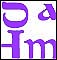 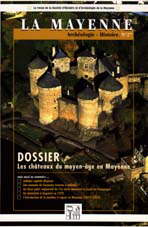 